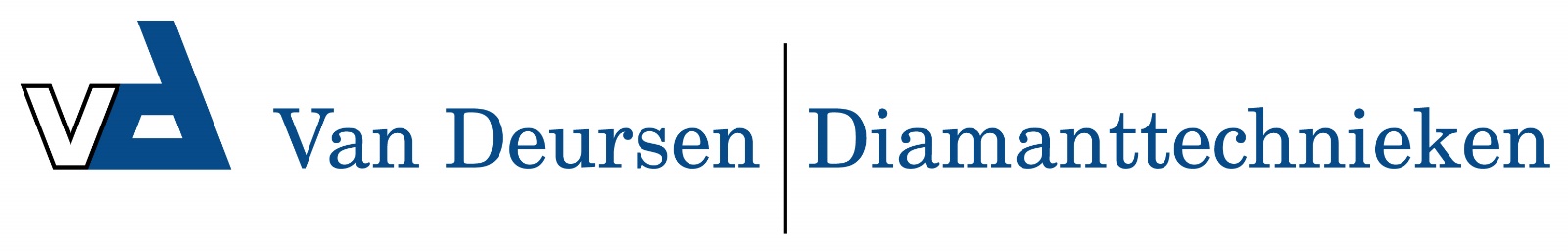 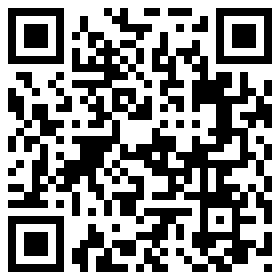 Airbo Filtermodule 2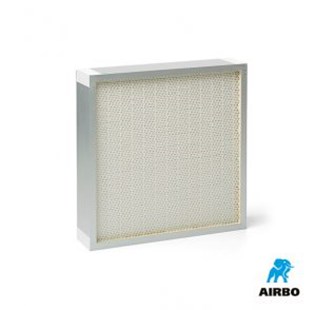 Filtermodule 2:– HEPA filterklasse H13
– Schadelijk fijnstof blijft in het filter
– Bestelnummer: 200215